※相談を希望される方は、東京税理士会本所支部までご連絡ください。連絡先：03-3626-1148　(墨田区業平２－５－７　本所税理士会館)～ ２０２０年度 相続税相談日 ～　＜マスク着用＞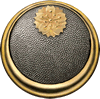 ２０２０年４月６日(月)・５月７日(木)・６月１日(月)・７月６日(月)８月３日(月)・９月７日(月)・１０月５日(月)・１１月２日(月)・１２月７日(月)２０２１年　　　　　　１月８日(金)・２月１日(月)・３月１６日(火)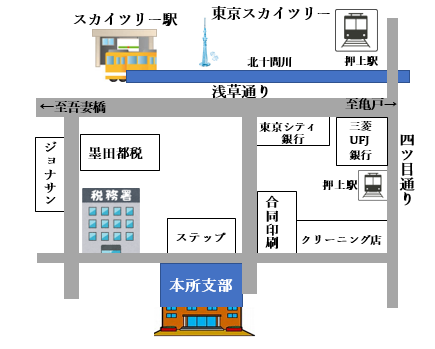 